OBAVIJESTO SUFINANCIRANJU REDOVITOG PROGRAMARANOG I PREDŠKOLSKOG ODGOJA I OBRAZOVANJA DJEČJEG VRTIĆA „LEPTIRIĆ LU“Sukladno Programu javnih potreba u predškolskom odgoju i obrazovanju te skrbi o djeci rane i predškolske dobi Grada Zagreba za 2019. godinu (Službeni glasnik Grada Zagreba, 28/18) sredstvima proračuna Grada Zagreba sufinanciraju se odobreni redoviti programi za djecu predškolske dobi u vjerskim i privatnim dječjim vrtićima u Gradu Zagrebu. U okviru osiguranih sredstava iz gradskog proračuna tim će se vrtićima osiguravati sredstva za redoviti 10-satni program ranog i predškolskog odgoja i obrazovanja (odnosno program kraćeg trajanja za djecu s teškoćama u razvoju) po djetetu s prebivalištem na području Grada Zagreba kako slijedi: Ostvareni prihodi svih članova zajedničkog kućanstva u prethodnoj godini umanjuju se za iznos poreza i prireza, iznos plaćen za rate stambenog kredita (do najviše 12 rata) po ugovoru za nekretninu kojom se rješava stambeno pitanje obitelji i iznos plaćen za slobodno ugovorenu najamninu za potrebe stanovanja obitelji u stambenom prostoru najmodavca (do najviše 12 mjesečnih najamnina).Predškolska ustanova će utvrditi iznos sufinanciranja redovitog programa na temelju sljedećih dokumenata: 1. Zahtjev za sufinanciranje redovitog programa ranog i predškolskog odgoja i obrazovanja 2. Izjava o članovima zajedničkog kućanstva za 2018. godinu (zajedničko kućanstvo čine bračni drugovi, izvanbračni drugovi, djeca i drugi srodnici koji zajedno žive, privređuju, odnosno ostvaruju prihode na drugi način i troše ih zajedno) 3. Izjava o prihodima zajedničkog kućanstva za 2018. godinu (izjava o prihodima zajedničkog kućanstva u prethodnoj godini, radi utvrđivanja akontacijskog iznosa sudjelovanja roditelja/skrbnika u cijeni programa do dostave propisanih dokaza) Rok dostave do 28. veljače 2019. godine. ______________________________________________________________4. Ispunjavanje uvjeta za sufinanciranja redovitog programa ranog i predškolskog odgoja i obrazovanja u vjerskoj ili privatnoj predškolskoj ustanovi izračunt će se na temelju dokaza o ostvarenom prihodu svih članova zajedničkog kućanstva u prethodnoj godini, umanjenom za iznos poreza i prireza, umanjenjem iznosa plaćenog za rate stambenog kredita za nekretninu kojom se rješava stambeno pitanje obitelji ili iznosa plaćenog za slobodno ugovorenu najamninu za potrebe stanovanja obitelji u stambenom prostoru.Kako bi ispunilu navedene uvijete za subvenciju, kao dokaz treba prikupiti slijedeću dokumentaciju:		-  potvrde Porezne uprave Ministarstva financija o visini dohotka za sve članove zajedničkog kućanstva u prethodnoj godini (2018.)				-  ugovor o stambenom kreditu, dokaz o uplaćenim ratama u prethodnoj godini (do najviše 12 rata)   ili  ugovor o najmu stana, dokaz o uplaćenoj najamnini u prethodnoj godini (do najviše 12 mjesečnih najamnina)'*DOKAZI KOJI SE DOSTAVLJAJU SAMO U SLUČAJU PROMJENA:                         -  dokaz o prebivalištu djeteta (uvjerenje MUP-a o prebivalištu djeteta, važeća osobna iskaznica ili putovnica) Dokazi o članovima zajedničkog kućanstva:                          - preslike osobnih iskaznica odnosno uvjerenja MUP-a o prebivalištu članova zajedničkog kućanstvaRok dostave do 22. ožujka 2019. godine. _________________________________________________________________Zahtjev za sufinanciranje redovitog programa ranog i predškolskog odgoja i obrazovanja i Izjava o prihodima zajedničkog kućanstva za 2018. godinu  mogu preuzeti u vrtiću ili na web-stranici DJEČJEG VRTIĆ „LEPTIRIĆ LU“ (www.leptiric-lu.hr),  te se isti dostavlja predškolskoj ustanovi najkasnije do 28. veljače 2019. godine. Na osnovu prethodno navedena dva dokumenta (Zahtjeva za sufinanciranje i Izjave o prihodima) vjerske i privatne predškolske ustanove utvrditi će akontacijski iznos sufinanciranja redovitog programa iz sredstava Proračuna Grada Zagreba za djecu s prebivalištem na području Grada Zagreba. Roditelji/skrbnici dužni su do 22. ožujka 2019. godine dostaviti predškolskoj ustanovi Porezne potvrde o visini prihoda za 2018.godinu za članove zajedničkog kućanstva, dokaze o iznosu uplaćenog stambenog kredita i najamnine za 2018. godinu te dokaze o eventualnim promjenama prebivališta članova zajedničkog kućanstva. Roditelji/skrbnici djece s prebivalištem na području Grada Zagreba koji ne dostave dokumentaciju na temelju koje se može utvrditi iznos sufinanciranja redovitog programa prema navedenim kriterijima, ostvaruju pravo na najniži iznos subvencije  u iznosu od 1.300,00 kuna. PRIHODOVNI CENZUS MJESEČNI IZNOS SUFINANCIRANJA PO DJETETU IZ PRORAČUNA GRADA ZAGREBA MJESEČNI IZNOS SUFINANCIRANJA PO DJETETU IZ PRORAČUNA GRADA ZAGREBA
za dijete koje boravi u vrtiću do 5 dana 1. prosječni mjesečni prihod po članu zajedničkog kućanstva (ostvaren u prethodnoj godini)
od 4.501,00 i više   1.300,00 kn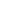 520,002. prosječni mjesečni prihod po članu zajedničkog kućanstva (ostvaren u prethodnoj godini)
od 3.500,00 do 4.500,00 kn 1.450,00 kn580,003. prosječni mjesečni prihod po članu zajedničkog kućanstva (ostvaren u prethodnoj godini)
od 2.501,00 do 3.500,00 kn 1.600,00 kn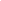 640,004. prosječni mjesečni prihod po članu zajedničkog kućanstva (ostvaren u prethodnoj godini)
do 2.500,00 kn 1.750,00 kn700,00